NEAR EAST UNIVERSITY - FACULTY OF EDUCATIONNEAR EAST UNIVERSITY - FACULTY OF EDUCATIONNEAR EAST UNIVERSITY - FACULTY OF EDUCATIONNEAR EAST UNIVERSITY - FACULTY OF EDUCATIONNEAR EAST UNIVERSITY - FACULTY OF EDUCATIONNEAR EAST UNIVERSITY - FACULTY OF EDUCATIONNEAR EAST UNIVERSITY - FACULTY OF EDUCATIONNEAR EAST UNIVERSITY - FACULTY OF EDUCATIONNEAR EAST UNIVERSITY - FACULTY OF EDUCATIONNEAR EAST UNIVERSITY - FACULTY OF EDUCATIONNEAR EAST UNIVERSITY - FACULTY OF EDUCATIONNEAR EAST UNIVERSITY - FACULTY OF EDUCATIONNEAR EAST UNIVERSITY - FACULTY OF EDUCATIONNEAR EAST UNIVERSITY - FACULTY OF EDUCATIONNEAR EAST UNIVERSITY - FACULTY OF EDUCATIONNEAR EAST UNIVERSITY - FACULTY OF EDUCATIONNEAR EAST UNIVERSITY - FACULTY OF EDUCATIONNEAR EAST UNIVERSITY - FACULTY OF EDUCATIONNEAR EAST UNIVERSITY - FACULTY OF EDUCATIONNEAR EAST UNIVERSITY - FACULTY OF EDUCATIONNEAR EAST UNIVERSITY - FACULTY OF EDUCATIONNEAR EAST UNIVERSITY - FACULTY OF EDUCATIONNEAR EAST UNIVERSITY - FACULTY OF EDUCATIONNEAR EAST UNIVERSITY - FACULTY OF EDUCATIONNEAR EAST UNIVERSITY - FACULTY OF EDUCATIONDepartment of English Language Teaching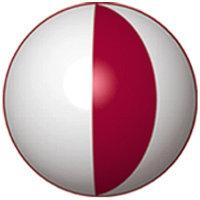 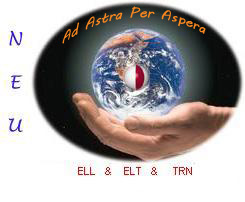 SYLLABUS2015-2016 Fall SemesterDepartment of English Language TeachingSYLLABUS2015-2016 Fall SemesterDepartment of English Language TeachingSYLLABUS2015-2016 Fall SemesterDepartment of English Language TeachingSYLLABUS2015-2016 Fall SemesterDepartment of English Language TeachingSYLLABUS2015-2016 Fall SemesterDepartment of English Language TeachingSYLLABUS2015-2016 Fall SemesterDepartment of English Language TeachingSYLLABUS2015-2016 Fall SemesterDepartment of English Language TeachingSYLLABUS2015-2016 Fall SemesterDepartment of English Language TeachingSYLLABUS2015-2016 Fall SemesterDepartment of English Language TeachingSYLLABUS2015-2016 Fall SemesterDepartment of English Language TeachingSYLLABUS2015-2016 Fall SemesterDepartment of English Language TeachingSYLLABUS2015-2016 Fall SemesterDepartment of English Language TeachingSYLLABUS2015-2016 Fall SemesterDepartment of English Language TeachingSYLLABUS2015-2016 Fall SemesterDepartment of English Language TeachingSYLLABUS2015-2016 Fall SemesterDepartment of English Language TeachingSYLLABUS2015-2016 Fall SemesterDepartment of English Language TeachingSYLLABUS2015-2016 Fall SemesterDepartment of English Language TeachingSYLLABUS2015-2016 Fall SemesterDepartment of English Language TeachingSYLLABUS2015-2016 Fall SemesterDepartment of English Language TeachingSYLLABUS2015-2016 Fall SemesterDepartment of English Language TeachingSYLLABUS2015-2016 Fall SemesterDepartment of English Language TeachingSYLLABUS2015-2016 Fall SemesterDepartment of English Language TeachingSYLLABUS2015-2016 Fall SemesterDepartment of English Language TeachingSYLLABUS2015-2016 Fall SemesterDepartment of English Language TeachingSYLLABUS2015-2016 Fall SemesterCourse CodeTRN 211Course CodeTRN 211Course NameListening and Note taking skillsCourse NameListening and Note taking skillsCourse NameListening and Note taking skillsCourse NameListening and Note taking skillsCourse NameListening and Note taking skillsClassroomR12&R11ClassroomR12&R11ClassroomR12&R11Weekly Course HoursWeekly Course HoursWeekly Course HoursWeekly Course HoursWeekly Course HoursCreditsECTSECTSECTSWeekly Time ScheduleMonday 1:00-02:50Thursday 12:00-12:50Weekly Time ScheduleMonday 1:00-02:50Thursday 12:00-12:50Weekly Time ScheduleMonday 1:00-02:50Thursday 12:00-12:50Weekly Time ScheduleMonday 1:00-02:50Thursday 12:00-12:50Weekly Time ScheduleMonday 1:00-02:50Thursday 12:00-12:50Weekly Time ScheduleMonday 1:00-02:50Thursday 12:00-12:50Prerequisite: NonePrerequisite: NonePrerequisite: NonePrerequisite: NonePrerequisite: NonePrerequisite: NonePrerequisite: NonePrerequisite: NonePrerequisite: NonePrerequisite: NoneWeekly Course HoursWeekly Course HoursWeekly Course HoursWeekly Course HoursWeekly Course Hours3555Weekly Time ScheduleMonday 1:00-02:50Thursday 12:00-12:50Weekly Time ScheduleMonday 1:00-02:50Thursday 12:00-12:50Weekly Time ScheduleMonday 1:00-02:50Thursday 12:00-12:50Weekly Time ScheduleMonday 1:00-02:50Thursday 12:00-12:50Weekly Time ScheduleMonday 1:00-02:50Thursday 12:00-12:50Weekly Time ScheduleMonday 1:00-02:50Thursday 12:00-12:50Language of instruction: EnglishLanguage of instruction: EnglishLanguage of instruction: EnglishLanguage of instruction: EnglishLanguage of instruction: EnglishLanguage of instruction: EnglishLanguage of instruction: EnglishCourse Type: CompulsoryCourse Type: CompulsoryCourse Type: CompulsoryCourse Type: CompulsoryCourse Type: CompulsoryCourse Type: CompulsoryCourse Type: CompulsoryYear: 2015-2016Year: 2015-2016Year: 2015-2016Year: 2015-2016Year: 2015-2016Year: 2015-2016Year: 2015-2016Year: 2015-2016Semester: FallSemester: FallSemester: FallInstructor: Instructor: Instructor: Instructor: Instructor: Instructor: Instructor: Instructor: Instructor: Instructor: Instructor: Office Hours: Tuesday 11:00-12:50, Friday 11:00-12:50Office / Room No: 5-H-112Office / Room Phone:  334Office Hours: Tuesday 11:00-12:50, Friday 11:00-12:50Office / Room No: 5-H-112Office / Room Phone:  334Office Hours: Tuesday 11:00-12:50, Friday 11:00-12:50Office / Room No: 5-H-112Office / Room Phone:  334Office Hours: Tuesday 11:00-12:50, Friday 11:00-12:50Office / Room No: 5-H-112Office / Room Phone:  334Office Hours: Tuesday 11:00-12:50, Friday 11:00-12:50Office / Room No: 5-H-112Office / Room Phone:  334Office Hours: Tuesday 11:00-12:50, Friday 11:00-12:50Office / Room No: 5-H-112Office / Room Phone:  334Office Hours: Tuesday 11:00-12:50, Friday 11:00-12:50Office / Room No: 5-H-112Office / Room Phone:  334Office Hours: Tuesday 11:00-12:50, Friday 11:00-12:50Office / Room No: 5-H-112Office / Room Phone:  334Office Hours: Tuesday 11:00-12:50, Friday 11:00-12:50Office / Room No: 5-H-112Office / Room Phone:  334Office Hours: Tuesday 11:00-12:50, Friday 11:00-12:50Office / Room No: 5-H-112Office / Room Phone:  334Office Hours: Tuesday 11:00-12:50, Friday 11:00-12:50Office / Room No: 5-H-112Office / Room Phone:  334Office Hours: Tuesday 11:00-12:50, Friday 11:00-12:50Office / Room No: 5-H-112Office / Room Phone:  334Office Hours: Tuesday 11:00-12:50, Friday 11:00-12:50Office / Room No: 5-H-112Office / Room Phone:  334Office Hours: Tuesday 11:00-12:50, Friday 11:00-12:50Office / Room No: 5-H-112Office / Room Phone:  334Learning OutcomesLearning OutcomesLearning OutcomesLearning OutcomesAfter the completion of this course, the student will be able to► develop and apply note-taking skills►listen and get the gist of a talk effectively►improve their skills of predicting,note-taking, extracting specific and detailed information, guessing meaning from context, and making inferences.After the completion of this course, the student will be able to► develop and apply note-taking skills►listen and get the gist of a talk effectively►improve their skills of predicting,note-taking, extracting specific and detailed information, guessing meaning from context, and making inferences.After the completion of this course, the student will be able to► develop and apply note-taking skills►listen and get the gist of a talk effectively►improve their skills of predicting,note-taking, extracting specific and detailed information, guessing meaning from context, and making inferences.After the completion of this course, the student will be able to► develop and apply note-taking skills►listen and get the gist of a talk effectively►improve their skills of predicting,note-taking, extracting specific and detailed information, guessing meaning from context, and making inferences.After the completion of this course, the student will be able to► develop and apply note-taking skills►listen and get the gist of a talk effectively►improve their skills of predicting,note-taking, extracting specific and detailed information, guessing meaning from context, and making inferences.After the completion of this course, the student will be able to► develop and apply note-taking skills►listen and get the gist of a talk effectively►improve their skills of predicting,note-taking, extracting specific and detailed information, guessing meaning from context, and making inferences.After the completion of this course, the student will be able to► develop and apply note-taking skills►listen and get the gist of a talk effectively►improve their skills of predicting,note-taking, extracting specific and detailed information, guessing meaning from context, and making inferences.After the completion of this course, the student will be able to► develop and apply note-taking skills►listen and get the gist of a talk effectively►improve their skills of predicting,note-taking, extracting specific and detailed information, guessing meaning from context, and making inferences.After the completion of this course, the student will be able to► develop and apply note-taking skills►listen and get the gist of a talk effectively►improve their skills of predicting,note-taking, extracting specific and detailed information, guessing meaning from context, and making inferences.After the completion of this course, the student will be able to► develop and apply note-taking skills►listen and get the gist of a talk effectively►improve their skills of predicting,note-taking, extracting specific and detailed information, guessing meaning from context, and making inferences.After the completion of this course, the student will be able to► develop and apply note-taking skills►listen and get the gist of a talk effectively►improve their skills of predicting,note-taking, extracting specific and detailed information, guessing meaning from context, and making inferences.After the completion of this course, the student will be able to► develop and apply note-taking skills►listen and get the gist of a talk effectively►improve their skills of predicting,note-taking, extracting specific and detailed information, guessing meaning from context, and making inferences.After the completion of this course, the student will be able to► develop and apply note-taking skills►listen and get the gist of a talk effectively►improve their skills of predicting,note-taking, extracting specific and detailed information, guessing meaning from context, and making inferences.After the completion of this course, the student will be able to► develop and apply note-taking skills►listen and get the gist of a talk effectively►improve their skills of predicting,note-taking, extracting specific and detailed information, guessing meaning from context, and making inferences.After the completion of this course, the student will be able to► develop and apply note-taking skills►listen and get the gist of a talk effectively►improve their skills of predicting,note-taking, extracting specific and detailed information, guessing meaning from context, and making inferences.After the completion of this course, the student will be able to► develop and apply note-taking skills►listen and get the gist of a talk effectively►improve their skills of predicting,note-taking, extracting specific and detailed information, guessing meaning from context, and making inferences.After the completion of this course, the student will be able to► develop and apply note-taking skills►listen and get the gist of a talk effectively►improve their skills of predicting,note-taking, extracting specific and detailed information, guessing meaning from context, and making inferences.After the completion of this course, the student will be able to► develop and apply note-taking skills►listen and get the gist of a talk effectively►improve their skills of predicting,note-taking, extracting specific and detailed information, guessing meaning from context, and making inferences.After the completion of this course, the student will be able to► develop and apply note-taking skills►listen and get the gist of a talk effectively►improve their skills of predicting,note-taking, extracting specific and detailed information, guessing meaning from context, and making inferences.After the completion of this course, the student will be able to► develop and apply note-taking skills►listen and get the gist of a talk effectively►improve their skills of predicting,note-taking, extracting specific and detailed information, guessing meaning from context, and making inferences.After the completion of this course, the student will be able to► develop and apply note-taking skills►listen and get the gist of a talk effectively►improve their skills of predicting,note-taking, extracting specific and detailed information, guessing meaning from context, and making inferences.Course DescriptionCourse DescriptionCourse DescriptionCourse DescriptionA variety of different authentic listening texts and academic presentations are utilized to develop students’ receptive listening skills. This course includes such sub-skills of listening as note-taking, predicting, and extracting specific and detailed information, guessing meaning from context, and getting the gist.A variety of different authentic listening texts and academic presentations are utilized to develop students’ receptive listening skills. This course includes such sub-skills of listening as note-taking, predicting, and extracting specific and detailed information, guessing meaning from context, and getting the gist.A variety of different authentic listening texts and academic presentations are utilized to develop students’ receptive listening skills. This course includes such sub-skills of listening as note-taking, predicting, and extracting specific and detailed information, guessing meaning from context, and getting the gist.A variety of different authentic listening texts and academic presentations are utilized to develop students’ receptive listening skills. This course includes such sub-skills of listening as note-taking, predicting, and extracting specific and detailed information, guessing meaning from context, and getting the gist.A variety of different authentic listening texts and academic presentations are utilized to develop students’ receptive listening skills. This course includes such sub-skills of listening as note-taking, predicting, and extracting specific and detailed information, guessing meaning from context, and getting the gist.A variety of different authentic listening texts and academic presentations are utilized to develop students’ receptive listening skills. This course includes such sub-skills of listening as note-taking, predicting, and extracting specific and detailed information, guessing meaning from context, and getting the gist.A variety of different authentic listening texts and academic presentations are utilized to develop students’ receptive listening skills. This course includes such sub-skills of listening as note-taking, predicting, and extracting specific and detailed information, guessing meaning from context, and getting the gist.A variety of different authentic listening texts and academic presentations are utilized to develop students’ receptive listening skills. This course includes such sub-skills of listening as note-taking, predicting, and extracting specific and detailed information, guessing meaning from context, and getting the gist.A variety of different authentic listening texts and academic presentations are utilized to develop students’ receptive listening skills. This course includes such sub-skills of listening as note-taking, predicting, and extracting specific and detailed information, guessing meaning from context, and getting the gist.A variety of different authentic listening texts and academic presentations are utilized to develop students’ receptive listening skills. This course includes such sub-skills of listening as note-taking, predicting, and extracting specific and detailed information, guessing meaning from context, and getting the gist.A variety of different authentic listening texts and academic presentations are utilized to develop students’ receptive listening skills. This course includes such sub-skills of listening as note-taking, predicting, and extracting specific and detailed information, guessing meaning from context, and getting the gist.A variety of different authentic listening texts and academic presentations are utilized to develop students’ receptive listening skills. This course includes such sub-skills of listening as note-taking, predicting, and extracting specific and detailed information, guessing meaning from context, and getting the gist.A variety of different authentic listening texts and academic presentations are utilized to develop students’ receptive listening skills. This course includes such sub-skills of listening as note-taking, predicting, and extracting specific and detailed information, guessing meaning from context, and getting the gist.A variety of different authentic listening texts and academic presentations are utilized to develop students’ receptive listening skills. This course includes such sub-skills of listening as note-taking, predicting, and extracting specific and detailed information, guessing meaning from context, and getting the gist.A variety of different authentic listening texts and academic presentations are utilized to develop students’ receptive listening skills. This course includes such sub-skills of listening as note-taking, predicting, and extracting specific and detailed information, guessing meaning from context, and getting the gist.A variety of different authentic listening texts and academic presentations are utilized to develop students’ receptive listening skills. This course includes such sub-skills of listening as note-taking, predicting, and extracting specific and detailed information, guessing meaning from context, and getting the gist.A variety of different authentic listening texts and academic presentations are utilized to develop students’ receptive listening skills. This course includes such sub-skills of listening as note-taking, predicting, and extracting specific and detailed information, guessing meaning from context, and getting the gist.A variety of different authentic listening texts and academic presentations are utilized to develop students’ receptive listening skills. This course includes such sub-skills of listening as note-taking, predicting, and extracting specific and detailed information, guessing meaning from context, and getting the gist.A variety of different authentic listening texts and academic presentations are utilized to develop students’ receptive listening skills. This course includes such sub-skills of listening as note-taking, predicting, and extracting specific and detailed information, guessing meaning from context, and getting the gist.A variety of different authentic listening texts and academic presentations are utilized to develop students’ receptive listening skills. This course includes such sub-skills of listening as note-taking, predicting, and extracting specific and detailed information, guessing meaning from context, and getting the gist.A variety of different authentic listening texts and academic presentations are utilized to develop students’ receptive listening skills. This course includes such sub-skills of listening as note-taking, predicting, and extracting specific and detailed information, guessing meaning from context, and getting the gist.Course  ObjectivesCourse  ObjectivesCourse  ObjectivesCourse  ObjectivesTo improve students’listening and note taking skills.To improve students’listening and note taking skills.To improve students’listening and note taking skills.To improve students’listening and note taking skills.To improve students’listening and note taking skills.To improve students’listening and note taking skills.To improve students’listening and note taking skills.To improve students’listening and note taking skills.To improve students’listening and note taking skills.To improve students’listening and note taking skills.To improve students’listening and note taking skills.To improve students’listening and note taking skills.To improve students’listening and note taking skills.To improve students’listening and note taking skills.To improve students’listening and note taking skills.To improve students’listening and note taking skills.To improve students’listening and note taking skills.To improve students’listening and note taking skills.To improve students’listening and note taking skills.To improve students’listening and note taking skills.To improve students’listening and note taking skills.Textbooks and/or ReferencesTextbooks and/or ReferencesTextbooks and/or ReferencesTextbooks and/or ReferencesHandout provided by the instructor Handout provided by the instructor Handout provided by the instructor Handout provided by the instructor Handout provided by the instructor Handout provided by the instructor Handout provided by the instructor Handout provided by the instructor Handout provided by the instructor Handout provided by the instructor Handout provided by the instructor Handout provided by the instructor Handout provided by the instructor Handout provided by the instructor Handout provided by the instructor Handout provided by the instructor Handout provided by the instructor Handout provided by the instructor Handout provided by the instructor Handout provided by the instructor Handout provided by the instructor Course ContentCourse ContentCourse ContentCourse ContentThis course mainly includes variety of listening and note taking activities.This course mainly includes variety of listening and note taking activities.This course mainly includes variety of listening and note taking activities.This course mainly includes variety of listening and note taking activities.This course mainly includes variety of listening and note taking activities.This course mainly includes variety of listening and note taking activities.This course mainly includes variety of listening and note taking activities.This course mainly includes variety of listening and note taking activities.This course mainly includes variety of listening and note taking activities.This course mainly includes variety of listening and note taking activities.This course mainly includes variety of listening and note taking activities.This course mainly includes variety of listening and note taking activities.This course mainly includes variety of listening and note taking activities.This course mainly includes variety of listening and note taking activities.This course mainly includes variety of listening and note taking activities.This course mainly includes variety of listening and note taking activities.This course mainly includes variety of listening and note taking activities.This course mainly includes variety of listening and note taking activities.This course mainly includes variety of listening and note taking activities.This course mainly includes variety of listening and note taking activities.This course mainly includes variety of listening and note taking activities.Methods and Techniques Used in the CourseMethods and Techniques Used in the CourseMethods and Techniques Used in the CourseMethods and Techniques Used in the CourseMethods and Techniques Used in the CourseMethods and Techniques Used in the CourseMethods and Techniques Used in the CourseMethods and Techniques Used in the CourseMethods and Techniques Used in the Coursewhole-class discussion, group work, individual and pair workwhole-class discussion, group work, individual and pair workwhole-class discussion, group work, individual and pair workwhole-class discussion, group work, individual and pair workwhole-class discussion, group work, individual and pair workwhole-class discussion, group work, individual and pair workwhole-class discussion, group work, individual and pair workwhole-class discussion, group work, individual and pair workwhole-class discussion, group work, individual and pair workwhole-class discussion, group work, individual and pair workwhole-class discussion, group work, individual and pair workwhole-class discussion, group work, individual and pair workwhole-class discussion, group work, individual and pair workwhole-class discussion, group work, individual and pair workwhole-class discussion, group work, individual and pair workwhole-class discussion, group work, individual and pair workWEEKLY OUTLINEWEEKLY OUTLINEWEEKLY OUTLINEWEEKLY OUTLINEWEEKLY OUTLINEWEEKLY OUTLINEWEEKLY OUTLINEWEEKLY OUTLINEWEEKLY OUTLINEWEEKLY OUTLINEWEEKLY OUTLINEWEEKLY OUTLINEWEEKLY OUTLINEWEEKLY OUTLINEWEEKLY OUTLINEWEEKLY OUTLINEWEEKLY OUTLINEWEEKLY OUTLINEWEEKLY OUTLINEWEEKLY OUTLINEWEEKLY OUTLINEWEEKLY OUTLINEWEEKLY OUTLINEWEEKLY OUTLINEWEEKLY OUTLINEWeekDateDateDateDateActivitiesActivitiesActivitiesActivitiesActivitiesActivitiesActivitiesActivitiesNotesNotesNotesNotesNotesNotesNotesNotesNotesNotesReference Reference 114 Sept – 18 Sept14 Sept – 18 Sept14 Sept – 18 Sept14 Sept – 18 SeptIntroduction to the coursesIntroduction to the coursesIntroduction to the coursesIntroduction to the coursesIntroduction to the coursesIntroduction to the coursesIntroduction to the coursesIntroduction to the coursesIntroduction to the coursesIntroduction to the coursesIntroduction to the coursesIntroduction to the coursesIntroduction to the coursesIntroduction to the coursesIntroduction to the coursesIntroduction to the coursesIntroduction to the coursesIntroduction to the courses221 Sept – 23 Sept21 Sept – 23 Sept21 Sept – 23 Sept21 Sept – 23 SeptWhat does real life listening involve?Effective listening and note takingWhat does real life listening involve?Effective listening and note takingWhat does real life listening involve?Effective listening and note takingWhat does real life listening involve?Effective listening and note takingWhat does real life listening involve?Effective listening and note takingWhat does real life listening involve?Effective listening and note takingWhat does real life listening involve?Effective listening and note takingWhat does real life listening involve?Effective listening and note taking111328 Sept – 2 Oct28 Sept – 2 Oct28 Sept – 2 Oct28 Sept – 2 OctExercise 1: Listening Comprehension (Statements , Dialogues, Mini talks, Interview, Lecture)Note taking and writingExercise 1: Listening Comprehension (Statements , Dialogues, Mini talks, Interview, Lecture)Note taking and writingExercise 1: Listening Comprehension (Statements , Dialogues, Mini talks, Interview, Lecture)Note taking and writingExercise 1: Listening Comprehension (Statements , Dialogues, Mini talks, Interview, Lecture)Note taking and writingExercise 1: Listening Comprehension (Statements , Dialogues, Mini talks, Interview, Lecture)Note taking and writingExercise 1: Listening Comprehension (Statements , Dialogues, Mini talks, Interview, Lecture)Note taking and writingExercise 1: Listening Comprehension (Statements , Dialogues, Mini talks, Interview, Lecture)Note taking and writingExercise 1: Listening Comprehension (Statements , Dialogues, Mini talks, Interview, Lecture)Note taking and writing11145 Oct – 9 Oct5 Oct – 9 Oct5 Oct – 9 Oct5 Oct – 9 OctExercise 2: Listening Comprehension (Statements , Dialogues, Mini talks, Interview, Lecture)Note taking and writingExercise 2: Listening Comprehension (Statements , Dialogues, Mini talks, Interview, Lecture)Note taking and writingExercise 2: Listening Comprehension (Statements , Dialogues, Mini talks, Interview, Lecture)Note taking and writingExercise 2: Listening Comprehension (Statements , Dialogues, Mini talks, Interview, Lecture)Note taking and writingExercise 2: Listening Comprehension (Statements , Dialogues, Mini talks, Interview, Lecture)Note taking and writingExercise 2: Listening Comprehension (Statements , Dialogues, Mini talks, Interview, Lecture)Note taking and writingExercise 2: Listening Comprehension (Statements , Dialogues, Mini talks, Interview, Lecture)Note taking and writingExercise 2: Listening Comprehension (Statements , Dialogues, Mini talks, Interview, Lecture)Note taking and writing11512 Oct – 16 Oct12 Oct – 16 Oct12 Oct – 16 Oct12 Oct – 16 OctExercise 3: Listening Comprehension (Statements , Dialogues, Mini talks, Interview, Lecture)Note taking and writingExercise 3: Listening Comprehension (Statements , Dialogues, Mini talks, Interview, Lecture)Note taking and writingExercise 3: Listening Comprehension (Statements , Dialogues, Mini talks, Interview, Lecture)Note taking and writingExercise 3: Listening Comprehension (Statements , Dialogues, Mini talks, Interview, Lecture)Note taking and writingExercise 3: Listening Comprehension (Statements , Dialogues, Mini talks, Interview, Lecture)Note taking and writingExercise 3: Listening Comprehension (Statements , Dialogues, Mini talks, Interview, Lecture)Note taking and writingExercise 3: Listening Comprehension (Statements , Dialogues, Mini talks, Interview, Lecture)Note taking and writingExercise 3: Listening Comprehension (Statements , Dialogues, Mini talks, Interview, Lecture)Note taking and writing111619 Oct – 23 Oct19 Oct – 23 Oct19 Oct – 23 Oct19 Oct – 23 OctExercise 4: Listening Comprehension (Statements , Dialogues, Mini talks, Interview, Lecture)Note taking and writingExercise 4: Listening Comprehension (Statements , Dialogues, Mini talks, Interview, Lecture)Note taking and writingExercise 4: Listening Comprehension (Statements , Dialogues, Mini talks, Interview, Lecture)Note taking and writingExercise 4: Listening Comprehension (Statements , Dialogues, Mini talks, Interview, Lecture)Note taking and writingExercise 4: Listening Comprehension (Statements , Dialogues, Mini talks, Interview, Lecture)Note taking and writingExercise 4: Listening Comprehension (Statements , Dialogues, Mini talks, Interview, Lecture)Note taking and writingExercise 4: Listening Comprehension (Statements , Dialogues, Mini talks, Interview, Lecture)Note taking and writingExercise 4: Listening Comprehension (Statements , Dialogues, Mini talks, Interview, Lecture)Note taking and writing111726 Oct – 30 Oct26 Oct – 30 Oct26 Oct – 30 Oct26 Oct – 30 OctExercise 5: Listening Comprehension (Statements , Dialogues, Mini talks, Interview, Lecture)Note taking and writingExercise 5: Listening Comprehension (Statements , Dialogues, Mini talks, Interview, Lecture)Note taking and writingExercise 5: Listening Comprehension (Statements , Dialogues, Mini talks, Interview, Lecture)Note taking and writingExercise 5: Listening Comprehension (Statements , Dialogues, Mini talks, Interview, Lecture)Note taking and writingExercise 5: Listening Comprehension (Statements , Dialogues, Mini talks, Interview, Lecture)Note taking and writingExercise 5: Listening Comprehension (Statements , Dialogues, Mini talks, Interview, Lecture)Note taking and writingExercise 5: Listening Comprehension (Statements , Dialogues, Mini talks, Interview, Lecture)Note taking and writingExercise 5: Listening Comprehension (Statements , Dialogues, Mini talks, Interview, Lecture)Note taking and writingQuiz 1Quiz 1Quiz 1Quiz 1Quiz 1Quiz 1Quiz 1Quiz 1Quiz 1Quiz 111182 Nov – 7 Nov2 Nov – 7 Nov2 Nov – 7 Nov2 Nov – 7 NovMidterm ExamsMidterm ExamsMidterm ExamsMidterm ExamsMidterm ExamsMidterm ExamsMidterm ExamsMidterm ExamsMidterm ExamsMidterm ExamsMidterm ExamsMidterm ExamsMidterm ExamsMidterm ExamsMidterm ExamsMidterm ExamsMidterm ExamsMidterm ExamsMidterm ExamsMidterm ExamsMidterm Exams99 Nov – 13 Nov9 Nov – 13 Nov9 Nov – 13 Nov9 Nov – 13 NovExercise 6: Listening Comprehension (Statements , Dialogues, Mini talks, Interview, Lecture)Note taking and writingExercise 6: Listening Comprehension (Statements , Dialogues, Mini talks, Interview, Lecture)Note taking and writingExercise 6: Listening Comprehension (Statements , Dialogues, Mini talks, Interview, Lecture)Note taking and writingExercise 6: Listening Comprehension (Statements , Dialogues, Mini talks, Interview, Lecture)Note taking and writingExercise 6: Listening Comprehension (Statements , Dialogues, Mini talks, Interview, Lecture)Note taking and writingExercise 6: Listening Comprehension (Statements , Dialogues, Mini talks, Interview, Lecture)Note taking and writingExercise 6: Listening Comprehension (Statements , Dialogues, Mini talks, Interview, Lecture)Note taking and writingExercise 6: Listening Comprehension (Statements , Dialogues, Mini talks, Interview, Lecture)Note taking and writing1111016 Nov – 20 Nov16 Nov – 20 Nov16 Nov – 20 Nov16 Nov – 20 NovExercise 7: Listening Comprehension (Statements , Dialogues, Mini talks, Interview, Lecture)Note taking and writingExercise 7: Listening Comprehension (Statements , Dialogues, Mini talks, Interview, Lecture)Note taking and writingExercise 7: Listening Comprehension (Statements , Dialogues, Mini talks, Interview, Lecture)Note taking and writingExercise 7: Listening Comprehension (Statements , Dialogues, Mini talks, Interview, Lecture)Note taking and writingExercise 7: Listening Comprehension (Statements , Dialogues, Mini talks, Interview, Lecture)Note taking and writingExercise 7: Listening Comprehension (Statements , Dialogues, Mini talks, Interview, Lecture)Note taking and writingExercise 7: Listening Comprehension (Statements , Dialogues, Mini talks, Interview, Lecture)Note taking and writingExercise 7: Listening Comprehension (Statements , Dialogues, Mini talks, Interview, Lecture)Note taking and writing1111123 Nov – 27 Nov23 Nov – 27 Nov23 Nov – 27 Nov23 Nov – 27 NovExercise 8: Listening Comprehension (Statements , Dialogues, Mini talks, Interview, Lecture)Note taking and writingExercise 8: Listening Comprehension (Statements , Dialogues, Mini talks, Interview, Lecture)Note taking and writingExercise 8: Listening Comprehension (Statements , Dialogues, Mini talks, Interview, Lecture)Note taking and writingExercise 8: Listening Comprehension (Statements , Dialogues, Mini talks, Interview, Lecture)Note taking and writingExercise 8: Listening Comprehension (Statements , Dialogues, Mini talks, Interview, Lecture)Note taking and writingExercise 8: Listening Comprehension (Statements , Dialogues, Mini talks, Interview, Lecture)Note taking and writingExercise 8: Listening Comprehension (Statements , Dialogues, Mini talks, Interview, Lecture)Note taking and writingExercise 8: Listening Comprehension (Statements , Dialogues, Mini talks, Interview, Lecture)Note taking and writing1111230 Nov – 4 Dec30 Nov – 4 Dec30 Nov – 4 Dec30 Nov – 4 DecExercise 9: Listening Comprehension (Statements , Dialogues, Mini talks, Interview, Lecture)Note taking and writingExercise 9: Listening Comprehension (Statements , Dialogues, Mini talks, Interview, Lecture)Note taking and writingExercise 9: Listening Comprehension (Statements , Dialogues, Mini talks, Interview, Lecture)Note taking and writingExercise 9: Listening Comprehension (Statements , Dialogues, Mini talks, Interview, Lecture)Note taking and writingExercise 9: Listening Comprehension (Statements , Dialogues, Mini talks, Interview, Lecture)Note taking and writingExercise 9: Listening Comprehension (Statements , Dialogues, Mini talks, Interview, Lecture)Note taking and writingExercise 9: Listening Comprehension (Statements , Dialogues, Mini talks, Interview, Lecture)Note taking and writingExercise 9: Listening Comprehension (Statements , Dialogues, Mini talks, Interview, Lecture)Note taking and writing111137 Dec – 11 Dec7 Dec – 11 Dec7 Dec – 11 Dec7 Dec – 11 DecExercise 10: Listening Comprehension (Statements , Dialogues, Mini talks, Interview, Lecture)Note taking and writingExercise 10: Listening Comprehension (Statements , Dialogues, Mini talks, Interview, Lecture)Note taking and writingExercise 10: Listening Comprehension (Statements , Dialogues, Mini talks, Interview, Lecture)Note taking and writingExercise 10: Listening Comprehension (Statements , Dialogues, Mini talks, Interview, Lecture)Note taking and writingExercise 10: Listening Comprehension (Statements , Dialogues, Mini talks, Interview, Lecture)Note taking and writingExercise 10: Listening Comprehension (Statements , Dialogues, Mini talks, Interview, Lecture)Note taking and writingExercise 10: Listening Comprehension (Statements , Dialogues, Mini talks, Interview, Lecture)Note taking and writingExercise 10: Listening Comprehension (Statements , Dialogues, Mini talks, Interview, Lecture)Note taking and writing1111414 Dec – 18 Dec14 Dec – 18 Dec14 Dec – 18 Dec14 Dec – 18 DecExercise 11: Listening Comprehension (Statements , Dialogues, Mini talks, Interview, Lecture)Note taking and writingExercise 11: Listening Comprehension (Statements , Dialogues, Mini talks, Interview, Lecture)Note taking and writingExercise 11: Listening Comprehension (Statements , Dialogues, Mini talks, Interview, Lecture)Note taking and writingExercise 11: Listening Comprehension (Statements , Dialogues, Mini talks, Interview, Lecture)Note taking and writingExercise 11: Listening Comprehension (Statements , Dialogues, Mini talks, Interview, Lecture)Note taking and writingExercise 11: Listening Comprehension (Statements , Dialogues, Mini talks, Interview, Lecture)Note taking and writingExercise 11: Listening Comprehension (Statements , Dialogues, Mini talks, Interview, Lecture)Note taking and writingExercise 11: Listening Comprehension (Statements , Dialogues, Mini talks, Interview, Lecture)Note taking and writingQuiz 2Quiz 2Quiz 2Quiz 2Quiz 2Quiz 2Quiz 2Quiz 2Quiz 2Quiz 21111521 Dec – 31 Dec21 Dec – 31 Dec21 Dec – 31 Dec21 Dec – 31 DecFinal ExamsFinal ExamsFinal ExamsFinal ExamsFinal ExamsFinal ExamsFinal ExamsFinal ExamsFinal ExamsFinal ExamsFinal ExamsFinal ExamsFinal ExamsFinal ExamsFinal ExamsFinal ExamsFinal ExamsFinal ExamsFinal ExamsFinal ExamsFinal ExamsAttendance: Minimum 70 %Attendance: Minimum 70 %Attendance: Minimum 70 %Attendance: Minimum 70 %Attendance: Minimum 70 %Attendance: Minimum 70 %Attendance: Minimum 70 %Attendance: Minimum 70 %Attendance: Minimum 70 %Attendance: Minimum 70 %Attendance: Minimum 70 %Attendance: Minimum 70 %Attendance: Minimum 70 %Attendance: Minimum 70 %Attendance: Minimum 70 %Attendance: Minimum 70 %Attendance: Minimum 70 %Attendance: Minimum 70 %Attendance: Minimum 70 %Attendance: Minimum 70 %Attendance: Minimum 70 %Attendance: Minimum 70 %Attendance: Minimum 70 %Attendance: Minimum 70 %Attendance: Minimum 70 %Attendance: Minimum 70 %Assessment Breakdown:Assessment Breakdown:Assessment Breakdown:TypeTypeTypeTypeTypeTypeTypeTypeDateDateDateDateDateDate%%%%ReferenceReferenceReferenceReferenceReferenceAssessment Breakdown:Assessment Breakdown:Assessment Breakdown:111Attendance & ParticipationAttendance & ParticipationAttendance & ParticipationAttendance & ParticipationAttendance & ParticipationThroughout the termThroughout the termThroughout the termThroughout the termThroughout the termThroughout the term15151515Assessment Breakdown:Assessment Breakdown:Assessment Breakdown:222Quiz 1Quiz 1Quiz 1Quiz 1Quiz 126 Oct – 30 Oct26 Oct – 30 Oct26 Oct – 30 Oct26 Oct – 30 Oct26 Oct – 30 Oct26 Oct – 30 Oct10101010Assessment Breakdown:Assessment Breakdown:Assessment Breakdown:333MidtermMidtermMidtermMidtermMidterm2 Nov – 7 Nov2 Nov – 7 Nov2 Nov – 7 Nov2 Nov – 7 Nov2 Nov – 7 Nov2 Nov – 7 Nov30303030Assessment Breakdown:Assessment Breakdown:Assessment Breakdown:444Quiz 2Quiz 2Quiz 2Quiz 2Quiz 214 Dec – 18 Dec14 Dec – 18 Dec14 Dec – 18 Dec14 Dec – 18 Dec14 Dec – 18 Dec14 Dec – 18 Dec10101010555FinalFinalFinalFinalFinal21 Dec – 31 Dec21 Dec – 31 Dec21 Dec – 31 Dec21 Dec – 31 Dec21 Dec – 31 Dec21 Dec – 31 Dec35353535Learning ProgrammeLearning ProgrammeLearning ProgrammeLearning ProgrammeLearning ProgrammeLearning ProgrammeLearning ProgrammeLearning ProgrammeLearning ProgrammeLearning ProgrammeLearning ProgrammeLearning ProgrammeLearning ProgrammeLearning ProgrammeLearning ProgrammeLearning ProgrammeLearning ProgrammeLearning ProgrammeLearning ProgrammeLearning ProgrammeLearning ProgrammeLearning ProgrammeLearning ProgrammeLearning ProgrammeLearning ProgrammeLearning ProgrammeEducational ToolEducational ToolEducational ToolEducational ToolEducational ToolEducational ToolQuantityQuantityStudent Workload HoursStudent Workload HoursStudent Workload HoursStudent Workload HoursEducational ToolEducational ToolEducational ToolEducational ToolEducational ToolEducational ToolQuantityQuantityStudent Workload HoursStudent Workload HoursStudent Workload HoursStudent Workload HoursStudent Workload HoursStudent Workload HoursLectureLectureLectureLectureLectureLecture131313x3=3913x3=3913x3=3913x3=39Preparation for the midterm examPreparation for the midterm examPreparation for the midterm examPreparation for the midterm examPreparation for the midterm examPreparation for the midterm exam1x4= 41x4= 4ActivitiesActivitiesActivitiesActivitiesActivitiesActivities262626x3= 7826x3= 7826x3= 7826x3= 78Preparation for the quizzesPreparation for the quizzesPreparation for the quizzesPreparation for the quizzesPreparation for the quizzesPreparation for the quizzes2x2 = 42x2 = 4QuizzesQuizzesQuizzesQuizzesQuizzesQuizzes222x2= 42x2= 42x2= 42x2= 4Preparation for the final examPreparation for the final examPreparation for the final examPreparation for the final examPreparation for the final examPreparation for the final exam2x4= 82x4= 8Midterm examMidterm examMidterm examMidterm examMidterm examMidterm exam111x2=21x2=21x2=21x2=2Final examFinal examFinal examFinal examFinal examFinal exam111x2= 21x2= 21x2= 21x2= 2TotalTotalTotalTotalTotalTotalTotalTotalTotalTotal141141141141Recommended ECTS Credit (Total Hours / 30) :Recommended ECTS Credit (Total Hours / 30) :Recommended ECTS Credit (Total Hours / 30) :Recommended ECTS Credit (Total Hours / 30) :Recommended ECTS Credit (Total Hours / 30) :Recommended ECTS Credit (Total Hours / 30) :Recommended ECTS Credit (Total Hours / 30) :Recommended ECTS Credit (Total Hours / 30) :Recommended ECTS Credit (Total Hours / 30) :Recommended ECTS Credit (Total Hours / 30) :Recommended ECTS Credit (Total Hours / 30) :Recommended ECTS Credit (Total Hours / 30) :Recommended ECTS Credit (Total Hours / 30) :Recommended ECTS Credit (Total Hours / 30) :/30 =~5/30 =~5/30 =~5/30 =~5